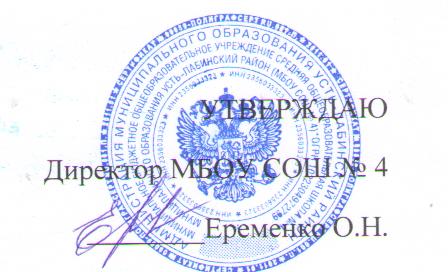 График приёма пищи в 2011-2012 учебном годуОтветственная за организацию горячего питания								О.В. Абелян					КлассКлассный руководительВремяПеремена1Хворостянская О.Ю. (завтрак)8.40-8.5012Ячменёва М.В. (завтрак)8.40-8.5013Шевченко Н.Н.9.30-9.5024Абелян О.В.9.30-9.5025Сапожкова Н.В.9.30-9.5026АМакухина В.В.9.30-9.5026БЧумакова В.И.10.30-10.5037АДударева О.Н.10.30-10.5037БШапран НА10.30-10.5038ААкишова Г.Л.10.30-10.5038БПеревертайлов М.А.10.30-10.5039АДренгаль С.Ф.10.30-10.5049БВовкЛ.Е.11.30-11.50410Манилов П.П.11.30-11.50411Милаёва А.А.11.30-11.5041Хворостянская О.Ю. (обед)12.30-13.0052Ячменёва М.В. (обед)12.30-13.005